Publicado en Madrid el 26/10/2020 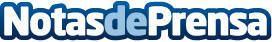 Estudio de Herbalife Nutrition: 4 de cada 10 españoles ha realizado cambios en su dieta durante el 2020Según el estudio de la empresa One Poll realizado para Herbalife Nutrition entre 28.000 personas de 30 países entre finales de septiembre e inicios de octubre, la mayoría de los encuestados ha incluido más frutas y verduras en su dieta para cuidarse o perder peso. La carne sigue teniendo el protagonismo: forma parte de la dieta diaria en el 80% de los hogares españolesDatos de contacto:Herbalife International de España, S.A.917818090Nota de prensa publicada en: https://www.notasdeprensa.es/estudio-de-herbalife-nutrition-4-de-cada-10 Categorias: Nacional Nutrición Gastronomía Sociedad http://www.notasdeprensa.es